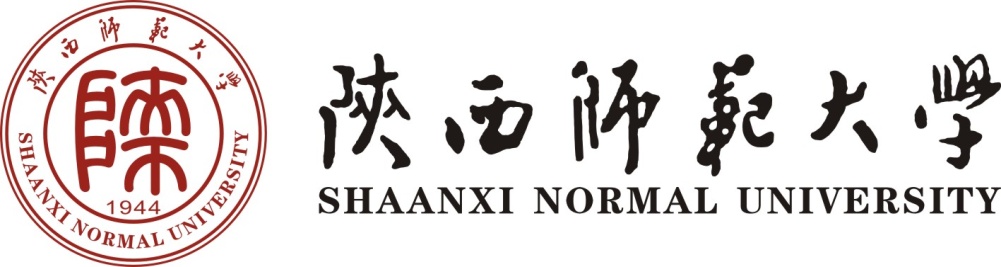 本科生毕业论文（设计）开题报告题目：                                         年   月开题报告填写要求开题报告主要内容：1.课题来源、目的、意义。2.国内外研究现况及发展趋势。3.预计达到的目标、关键理论和技术、主要研究内容、完成课题的方案及主要措施。4.课题研究进度安排。5.主要参考文献。报告内容用小四号宋体字编辑，采用A4号纸双面打印，要求内容明确，语句通顺。指导教师评语、院（系）答辩委员会审核意见用蓝、黑钢笔手写或小四号宋体字编辑，签名必须手写。理、工科类要求字数在3000字左右，文科类要求字数在2000 字左右。开题报告应在第八学期第十七周之前完成。一、选题背景与意义（宋体4号加粗, 字母、阿拉伯数字为Time New Roman 4号加粗）××××××××××××××××××××××××××××××××××××××××××××××××××××××××××××××××××××××××××××××××××××××××××××××××××××××××××××××××××××××××××××××××××××××××××××（宋体小4号，行间距固定1.5倍行距，字符间距为标准）二、研究的主要目标和内容（宋体4号加粗, 字母、阿拉伯数字为Time New Roman 4号加粗）××××××××××××××××××××××××××××××××××××××××××××××××××××××××××××××××××××××××××××××××××××××××××××××××××××××××××××××××××××××××××××××××××××××××××××（宋体小4号，行间距固定1.5倍行距，字符间距为标准）三、拟采用的研究方法、步骤（宋体4号加粗, 字母、阿拉伯数字为Time New Roman 4号加粗）××××××××××××××××××××××××××××××××××××××××××××××××××××××××××××××××××××××××××××××××××××××××××××××××××××××××××××××××××××××××××××××××××××××××××××（宋体小4号，行间距固定1.5倍行距，字符间距为标准）..............四、课题研究进度安排（可参考如下表格式）表?□课题研究进度安排表五、主要参考文献[1]王静康,张凤宝,夏淑倩等.论化工本科专业国际认证与国内认证的“实质性”.高等工程教育研究,2014,5:1-4.[2]Stone J A, Howard L P. A simple technique for observing periodic nonlinearities in Michelson interferometers. Precision Engineering,1998,22(4):220-232.[3]朱印红,袁衍明.Dreamweaver完美网页设计——技术入门篇.(第一版).北京:中国电力出版社,2006:19～20.[4]Lewis S L. Physics and chemistry of the solar system.北京:北京大学出版社,2014.1～2.[5]陈剑.上博简《民之父母》“而得既塞於四海矣”句解释[EB/OL］.简帛研究网站，http://www.bamboosilk.org/Wssf/2003/chenjian03.htm．2003-01-18........ ( 宋体小4号，参照论文写作规范)（可加页，A4纸双面打印）陕西师范大学本科生毕业论文（设计）开题报告评审表作者单位作者姓名专业班级作者学号指导教师（职称）学期周次工作任务2016-2017第一学期××周——××周×××××××××××××××××××2016-2017第一学期..............2016-2017第二学期××周——××周×××××××××××××××××××2016-2017第二学期..............姓名学号指导教师学院、专业学院、专业指导教师评语学生前期表现情况。是否具备开始设计（论文）条件？是否同意开始设计（论文）？不足及建议。指导教师评语学生前期表现情况。是否具备开始设计（论文）条件？是否同意开始设计（论文）？不足及建议。指导教师评语学生前期表现情况。是否具备开始设计（论文）条件？是否同意开始设计（论文）？不足及建议。指导教师评语学生前期表现情况。是否具备开始设计（论文）条件？是否同意开始设计（论文）？不足及建议。指导教师评语学生前期表现情况。是否具备开始设计（论文）条件？是否同意开始设计（论文）？不足及建议。指导教师评语学生前期表现情况。是否具备开始设计（论文）条件？是否同意开始设计（论文）？不足及建议。（用黑色签字笔手写或小4号宋体字编辑，签名必须手写。可加页，A4纸双面打印）指导教师（签名）：                                                                     年    月    日（用黑色签字笔手写或小4号宋体字编辑，签名必须手写。可加页，A4纸双面打印）指导教师（签名）：                                                                     年    月    日（用黑色签字笔手写或小4号宋体字编辑，签名必须手写。可加页，A4纸双面打印）指导教师（签名）：                                                                     年    月    日（用黑色签字笔手写或小4号宋体字编辑，签名必须手写。可加页，A4纸双面打印）指导教师（签名）：                                                                     年    月    日（用黑色签字笔手写或小4号宋体字编辑，签名必须手写。可加页，A4纸双面打印）指导教师（签名）：                                                                     年    月    日（用黑色签字笔手写或小4号宋体字编辑，签名必须手写。可加页，A4纸双面打印）指导教师（签名）：                                                                     年    月    日学院答辩委员会意见学院答辩委员会意见学院答辩委员会意见学院答辩委员会意见学院答辩委员会意见学院答辩委员会意见负责人（签名）：     年    月    日负责人（签名）：     年    月    日负责人（签名）：     年    月    日负责人（签名）：     年    月    日负责人（签名）：     年    月    日负责人（签名）：     年    月    日